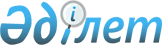 Қазығұрт аудандық мәслихатының 2013 жылғы 20 тамыздағы № 19/139-V "Әлеуметтік көмек көрсетудің, оның мөлшерлерін белгілеудің және мұқтаж азаматтардың жекелеген санаттарының тізбесін айқындаудың қағидасын бекіту туралы" шешіміне толықтыру енгізу туралы
					
			Күшін жойған
			
			
		
					Оңтүстік Қазақстан облысы Қазығұрт аудандық мәслихатының 2014 жылғы 24 ақпандағы № 28/185-V шешімі. Оңтүстік Қазақстан облысының Әділет департаментінде 2014 жылғы 14 наурызда № 2566 болып тіркелді. Күшi жойылды - Оңтүстiк Қазақстан облысы Қазығұрт аудандық мәслихатының 2016 жылғы 8 шілдедегі № 6/32-VI шешiмiмен      Ескерту. Күшi жойылды - Оңтүстiк Қазақстан облысы Қазығұрт аудандық мәслихатының 08.07.2016 № 6/32-VI шешімімен.

      РҚАО-ның ескертпесі.

      Құжаттың мәтінінде түпнұсқаның пунктуациясы мен орфографиясы сақталған.

      Қазақстан Республикасының 2008 жылғы 4 желтоқсандағы Бюджет кодексінің 56-бабының 1-тармағының 4) тармақшасына, "Қазақстан Республикасындағы жергілікті мемлекеттік басқару және өзін-өзі басқару туралы" Қазақстан Республикасының 2001 жылғы 23 қаңтардағы Заңының 6-бабының 2-3 тармағына сәйкес және Қазақстан Республикасында қаржы нарығының тұрақсыздануына байланысты аз қамтылған отбасыларын әлеуметтік тұрғыда қолдау мақсатында 2014 жылы қосымша материалдық көмек көрсету үшін, Қазығұрт аудандық мәслихаты ШЕШІМ ҚАБЫЛДАДЫ:

      1. Қазығұрт аудандық мәслихатының 2013 жылғы 20 тамыздағы № 19/139-V "Әлеуметтік көмек көрсетудің, оның мөлшерлерін белгілеудің және мұқтаж азаматтардың жекелеген санаттарының тізбесін айқындаудың қағидасын бекіту туралы" (Нормативтік құқықтық актілерді мемлекеттік тіркеу тізілімінде № 2375 тіркелген, 2013 жылғы 20 қыркүйектегі "Қазығұрт тынысы" газетінде жарияланған) шешіміне мынадай толықтыру енгізілсін:

      көрсетілген шешіммен бекітілген Әлеуметтік көмек көрсетудің, оның мөлшерлерін белгілеудің және мұқтаж азаматтардың жекелеген санаттарының тізбесін айқындаудың қағидасында:

      мынадай мазмұндағы 9-1 тармақпен толықтырылсын:

      "9-1. Халықтың аз қамтылған отбасыларды қолдау мақсатында, Ұлттық валюта курсының төмендеуі орын алған айдан бастап үш ай мерзімге отбасыға ай сайын 1 айлық есептік көрсеткіш мөлшерінде әлеуметтік көмек көрсету. Әлеуметтік көмек өтініш берген айдан бастап үш айға тағайындалады және ай сайын төленеді.".

      2. Осы шешім алғашқы ресми жарияланған күнінен бастап қолданысқа енгізіледі.


					© 2012. Қазақстан Республикасы Әділет министрлігінің «Қазақстан Республикасының Заңнама және құқықтық ақпарат институты» ШЖҚ РМК
				
      Сессия төрағасы

С.Батырбай

      Мәслихат хатшысы

М.Момынов
